                           * Dante *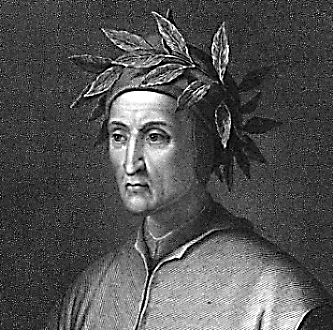 	                             Master of the RevelationsThe Dream of the Haunted Mansion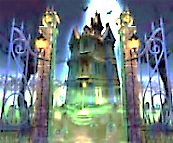 1.I fell asleep beneath a tree  And dreamed that I was in a great  House, and the hour was very late,  And a great cold came over me.Down the dark cavernous halls I walked  Past tapestries and many a painting,  When at a strange sound almost faintingI knew that I was being stalked.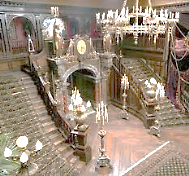 I know he’s here. I can sense him.  It is so dark! What if I bump a knee  Against a ghoul? Ah, monstrous company!Why must the candles burn so dim?WHAT ARE YOU DOING IN MY HOUSE   OF MANY MANSIONS, FIEND? GET OUT!    Echo the words. I look about…The House is haunted. I arouseThe territorial aggression  Of the ghost of the one who built  This Comedy. Mine is the guiltOf trespass; that is my transgression.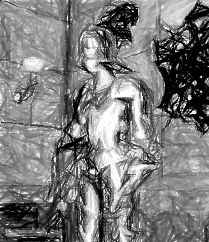 Hmm. Should I offer to pay rent?  Charm him with my companionship?  The silence, tense as a tight lip,Suggests he’d like to make a dentDeep in my skull with some heirloom  Or other he’s got lying round here.  Mace? Axe? I’m sure they can be found here.It might be wise to leave this room.THE POWER OF CHRIST COMPELS THEE, HENCE!    And a huge suit of armour falls   Crashing in front of me, the hallsRing with the clangour, and I senseI am not wholly welcome here.  Like mists that gather to a cloud  He manifests himself: that proud,Implacable face!  Something like fearComes over me, which I dismiss.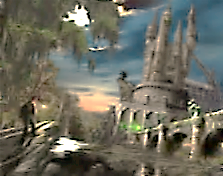   What can he do to me that I   Have not done to myself? Then whyBe scared by this wraith-wrath of his,This hard, high-mediaeval dudgeon?  His house is public property  Given to his posterityIn trust. He is the grim curmudgeonWho lingers on in his creation  Like an old duke who haunts the estate  Long-since donated to the State,An august tourist destination.2.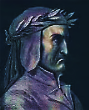 Scusi, I show discourtesy.  Sometimes I grow so weary of being   The Master, and all that, of seeingThe poets use my ComedyNot as a temple in which to pray,  But as a template, crude and rough,  To impose upon the chaos ofTheir thoughts, knowing no better wayTo order their unkempt infinity  Of images and metaphors—  A swamp that seeks a river’s course—Than to pervert the Holy TrinityInto a numerological  Prosthesis, or a cripple’s crutch,  And dress up ego’s creaky hutchAs the High Altar of the All.Yours is no Comedy, but farce  Stuffed with allusions for mere sport.  You serve the Host up like a torteTopped with a sprinkling of stars!					He is working himself up into a state					of high dudgeon again. I discreetly exit.From the Reading Notebook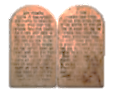    The Dream of the Terrace of PrideDante has heaved the two stone tablets of the Ten Commandments at me. They narrowly miss my head (the head of my astral body, or in Gnostic-Neo-Platonic terms, my ochema, Aristotle’s proton organon). So, among the Proud on Mt Purgatory I am to stagger about the ledge beneath this burden? I think not. (Boccaccio says even women and children feared the Tuscan might throw stones at them if he believed they had insulted his principles.)The Ten Commandments? All agog	  Am I to read them through again.  Thank you. One does need, now and then,A hefty dose of Decalogue.I thought that there were twenty! You  Will read them by their weight upon  Your back. To understand them, oneMust under-walk them through and through.I note that you are stooping under  A stone. For your pride are you groaning?  Why not for wrath in smoke atoning?Not yet for you the heavenly thunder.				Announcing a soul’s ascension from										Purgatory into Heaven.—[Mr V]True, I am still in Purgatory.  But I will not be here much longer.  Good. You are not getting any younger.		I jest, I jest.I am shielded by my allegoryWhose sense, and intellect, is Love.  Soon will a mighty organ note  Signal my rising, like a moteIn sunshine, to my God above.So glad to hear it. Congratulations.  The fool himself fools, when he mocks.  Salvation lies beneath the rocks.		Get under them. Be strong. Have patience! You know who I am:  I am your Master.					   Mind your Hic Labor Est, your Hoc					   Opus.  Many a jagged rockAwaits your climb. Come, faster, faster!The Refractory Bolgia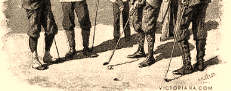 [I relate an incident that took place some time ago, in ‘Sweet Worm-wood’. Dante in golf tweeds threatens me with a huge putting iron. A reminder of my mendacity in claiming to be on golf outings todeceive Constance as to my whereabouts and sodomitical doings?]1.But what apocalyptic round			  Of golf is this, sir? Would you putt me  Into a pocket, Eagle, shut me		In a hole in unholy ground? You are a Midas in reverse,					  Debasing everything you touch.  Foul sodomite, get in this pouch!The jostle of clubs shall be your curse.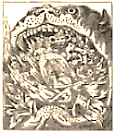 Really now, Dante, that is quite  Enough! It is uncouth, this show  Of violence every time you growAnnoyed. You gave me quite a fright!Who knows what fiery verbal fork  Will dart from that Hell-mouth of yours?  By rubbing salt into my soresYou cure me like a side of pork!2.Something in us, despite our lateness,  Still relishes Ruggieri’s head, Your bloodlust for the damnèd dead,Your gruesome and atrocious greatness.				So Goethe characterised it.You are the biblical Jehovah,   Old-Testament, uncanny, testy:   One dares not move a muscle, lest HeWith Uzzah-lightning knock one over,This God who tries to kill his Moses,  And leaves him with a Promised Land’s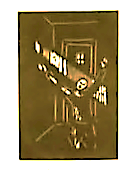   Pisgah-view, yet with His own handsBuries him! I suspect psychosis.One moment you attempt to spill me  Into a ditch, the next you make  A Covenant. For goodness’ sakeMake up your mind and simply kill me! For after all, my fitful guide,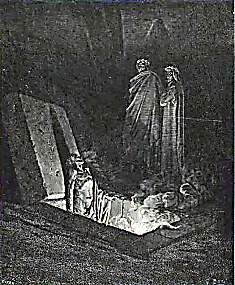   You dwell in Purgatory, too,   As Virgil in Limbo. It is true.For wrath, for wrath! And ah, for pride!				Dante appears to colour a little.				Have I indeed shamed him, then?4.You transformed Christianity  Simply by representing it  So boldly, with such infiniteAttention to detail. We seeThe Word grow fleshly. Once you placed  Yourself inside the allegory,  Theology became a story,And now its casuistry was facedWith characters, and characters  Were given faces, made to speak  As della Vigna, in a weakAnd bleeding voice, speaks deathless verse.Hamlet, the Wife of Bath, Falstaff  Gestate as in a magic womb  In Farinata’s fiery tomb.This giant figure is but half-Sepulchred in his sin: the immortal  Vitality of your portraiture  Gives him a life that shall endure.Even over the Inferno’s portalI read the word Whim faintly traced,  Graffito of a prophecy  That Art and PersonalityWill overwrite and leave effacedHope and abandonment together.  Yet hope lies in abandonment:  Of certainties that quell dissent(Dogmas that turn Thought’s vital weatherInto a frozen climate of  Opinion, fixed and masked as truth);  Of truth to art, of age to youth,Of self to its temptations, loveTo all its many innocent,  Natural and unnatural  Perversities. What you would callSin we will call experiment.Though of its own self-contradictions  Your doctrine died ah, centuries past!  Poetic Genius can outlastAll antiquated science fictions.Our angels ride in motor cars.  Heaven is but a rocket-trip  Away. How deep the Dippers dipInto the dark between the stars!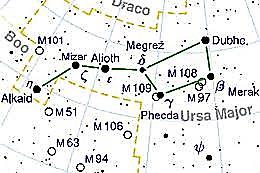 A Conversation with Dante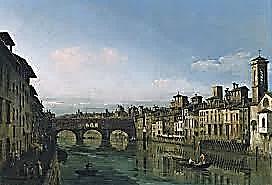 1.Dante, you are my ancestor  Upon my mother’s side, or so  She told me: my great-great-great-oh-How-great grandfather! Ah, beforeThere came the great Renascence, space  And time were of your architecture,  Souls shaped by you inside the picture,Sometimes with a distorted face.You live, you burn at times within  The features of my face, I sense  Your presence in presentiments.You are my sickness and my sin.2.A double exile, I: from Florence,  And the world I imagined, hoped for,  A world no longer even groped forBy your Age—ah, my soul’s abhorrence!You settle for such a degree  Of blindness and of blandness in  Religious matters! It is SIN.And what has come of ItalyThese days save stylish shoes and portly  Tenors and Carlo Pellegrini?						Alias ‘Ape’, society cartoonist.	              .   (Though I admire noble Mazzini.)						And let us not forget Leopardi!And ah, the love that we called ‘courtly’,Whose finest, mystic flower was  My Beatrice, lives only in  Pre-Raphaelite paintings (thinAnd wan she looks). I have some causeTo speak authoritatively  Of exile, tears, and alienation.   In mutual excommunicationStand I and your modernity.3. 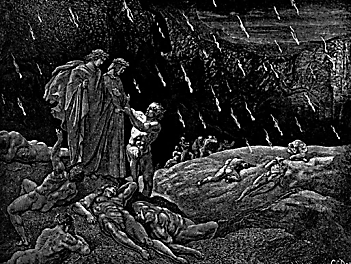 In my Ravenna I spoke half  To you and half to Byron, caught  Between two exiled Kings of Thought.Florence is its own cenotaph,Or lives, your thankless mother city,  More fully in your eloquence  Than in its fading monuments.Sorrow you knew, but no self-pity. 4. Dante I looked down on no sodomite.  We are all fallen, under a curse.  To try to lift it makes it worse.Brunetto was to me a light.To see the place they left him in  Tortured my heart. He was my friend.  So fine a soul, and such an end!I almost wished it weren’t a sin.But ‘tis a sin to wish it weren’t,  Impious carping at God’s laws,   Quibbling with codicil and clause. For lesser things are sinners burntAt the stake, yes, and rightly so!  Dante, with due respect, that is  Barbaric. In what way is thisChristian, this sadic blow on blowOf primitive Jehovah justice  Fit for the tribe or for the horde  But by enlightened hearts abhorred?It is bloodlust, and any lust is ‘Savage, extreme, rude, cruel, not				Shakespeare, Sonnet 129.  To trust’, nor scapegoat cults to trust				Dante scowls threateningly at  When they proclaim that they are just.				the citation, he knits his brows,Are you evolving toward this thought?				growling softly, Malebronchially.How could you hear the burned cry out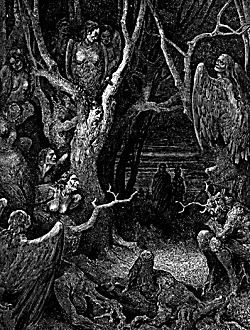   And not think, What if we are wrong?  Have we the right? Your faith was strongBut you shrank from the strength of doubt.Why should a tragic suicide  Or whore for hearsay flattery  Be placed in lower pouch than he,Attila in his murderous prideAnd millions-slaughtering arrogance?  You sacrifice to an abstract  Casuistry the whole human fact,The singular, complex romance. 5. Ivan Karamazov						Out of nowhere, seemingly.And what Redemption can be built  On the unexpiated bones  Of one small child whose dying groansBut added savour to the guiltOf those who persecuted him?  They ate pineapple compote while  They watched him writhe, and with a smileSaw in his eyes the life grow dim.When I see God, that tortured child  I’ll show Him, and demand that He  Explain why He lets such things be,Or we shall not be reconciled.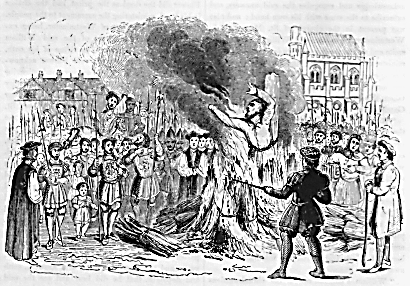 Dante and the Bard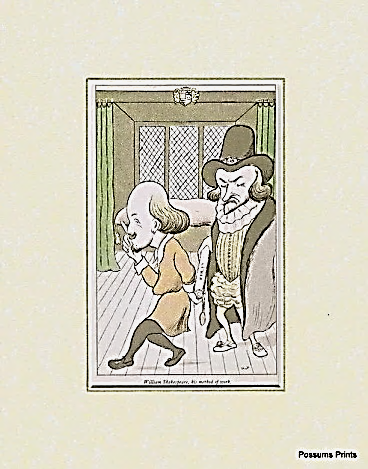       Negotiations 	Dante speaks in italics.The Bard:‘Twas you who opened this Pandora’s   Box, in despite of (and with prescience)  The cloistered, institutional nescienceOf the Church, and the Gothic horrorsWith which it threatened those who dared  To read and reason for themselves.  ‘Twas you who scoured the study shelvesAnd would not let yourself be scaredAway by blind Authority  From the great quest to understand  The world, the work of God’s own hand,And the Word, from AntiquityTo the summation of St Thomas,  Meant by all people to be read,  Not kept a Secret, dark and dread,By a cold mummy Priesthood from us.But the Word points in one direction,  Not all directions, willy-nilly.  (Should I say rather, nilly-Willy?)We can’t choose this piece, scorn that section,Picking and choosing what best favours   A momentary use or mood:  That is the very Savage WoodFrom which the Word alone can save us. When all is said and done, to say  ‘I do not know’ is not a sin.  Where knowledge ends, must faith begin.Indeed it must. But my faith mayWell be another’s heresy,  Should I look through that other’s eyes.  How many must we sacrificeTo feed our lust for certainty?Life wants to be considered curiously.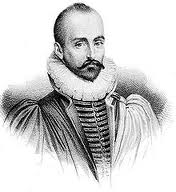   Let us ask, with Montaigne: Que sais-je?  Those who judge Truth by too-stern measureSee not, because they look too furiously.O blind Sceptic! Your form shall be  For ever restless and unstable  As Fucci’s. You have set the tableFor Circe and her sorcery!The feast is underway, my friend.  We moderns are to restless change  Committed, and the boundless rangeOf possibilities. We mendOur ways as best we can: the sleeve  Of care grows ever looped and ragged.  The troughs are deep, the crests are jagged,And all we love we all must leave.For to the puzzling scheme of things  What is the Plot? We live sub-plots,  Wherein to choose is to draw lots.—Then Heaven help your reckonings,Or you will choose yourself a Hell.—  To be or not to be was ever  A riddle hardest to the clever.Means guess their ends. May all end well!You find a thousand ways to say  You do not know, when what is asked  Is that you do believe. UnmaskedWill all you revellers be, one day!				Dante storms from the room followed				by his advisors. The next day spokesmen				for both parties characterise the talks									 as ‘cordial, wide-ranging, and fruitful’.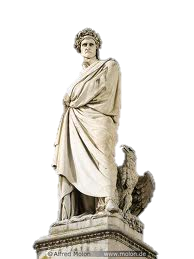 The Latest Pageant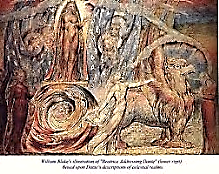 I dream Marcel and I are on the summit of Mount Purgatory,walking in awe through the Garden of the Earthly Paradise.1.How verdant is this Paradise!  To see this place, who would not die?  It has, mon cher, look!  its own sky, A bruised white rose flushed pink at riseOf day, blood-red at evenfall.  You’d think it was the Tuileries.  Everywhere, roses, peonies,Azaleas, daffodils, and all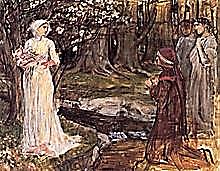 So fragrant! Listen: that sublime  Passage in the Vinteul Septet!  To recall we must first forget.This is the ambiguous gift of time.Even for Dante, Paradise  Is the regaining of the past:  Fully remembered, cosmic, vast,It lives in Beatrice’s eyes.2. The Pageant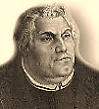 Regard, mon cher! It comes. ‘Tis nigh!    The Pageant! It seems barely a moment   Ago that we were passing commentOn the last Pageant that went by.										       The Chariot comes to a halt.[Dante Narrates:]The monstrous Boor of Germany,					   That cowled and costive, choleric  Old Antichrist and Heretic,Attacks the chariot and tears freeThe rear half, and with a strong push  Rolls it into a savage wood  Where muskets bark and men of bloodLurk behind every tree and bush…3. A Snide Aside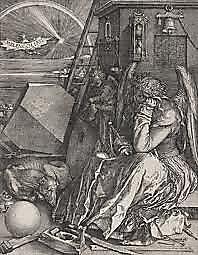 And next comes antique Allegory,  Dishevelled now, no longer nimble,  Her features vague, scumbled by Symbol,Disoriented, weak and hoary.  In her right hand she holds a sword,  In her left is an hourglass.  She is a melancholy lass.She gazes down at a chessboardOn which great birds of prey, the black  And white, are tactically deployed.  She looks down at the sword, annoyedAnd puzzled: She thinks back, thinks backBut cannot quite remember where  She got it, what it is, or why  ‘Tis in her hand. A tapestry,Cobwebbed, is floating in the air.On it are pictures dim and grey,  Images of things dreadfully  Important, one takes them to be,But what they are one can’t quite say,They are so dim. But on a table  An astrolabe allays one’s doubt,  It seems so definitely aboutSomething definite, one’s unable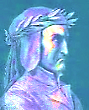 To say exactly what that is,  But one likes how exact it looks.  And there are pentagrams and books,Flowers, and skulls, and compasses…Can someone help her, please? Relieve   Her of those objects in her hands,   Whose meaning no one understands,Or knows too well to well-believe.			Dante’s voice breaks out like thunder overhead.WHAT, OSCAR, DO YOU THINK ME DEAF?  I HEAR YOUR JESTS. I’VE HALF AN URGE  TO SEND YOU BACK TO SING YOUR DIRGEDEEP IN THE PITCHY PIT’S BASS CLEF.(So testy is he, of his art!)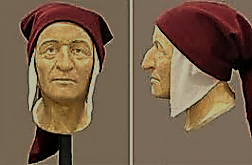   Why, my dear Alighieri, so  Put out by a tall man you knowIs but a foolish child at heart?Accept what lesser says to Greater:   ‘Scusi, senor, la colpa mia,   Uomo della diritta via!Sono smarrito, gran’ poeta!’O Highest Meaning of it All,  Which in the eyes of, is the bliss  It is to be a Beatrice!But all of this begins to pall.4. Surprised by Dante			                                               			A great bitch-goddess, Lady Bracknell,			  An old grotesque raised out of time					  By shrewdly marrying the Sublime,Muffling the funeral bells’ black knell.					            How flattering, and unexpected: 						              he has read my play, and likes it!You should be punished, not seeing how  Much better is The Importance of  Being Earnest than the one you love,An Ideal Husband, which is now,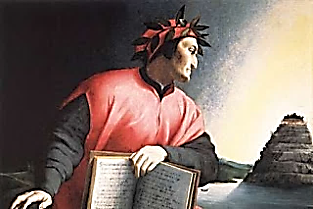 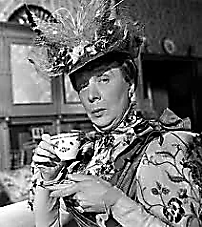 Well, something of a period-piece,   Despite its wit, yes, in a way  A middling sort of well-made play,Whence Ernest is divine Release.(The Tuscan a theatre critic  Exhorting me, for reasons purely  Aesthetic, to judge more maturelyMy own work? He is so acidic,Yet not unkindly, his advice.)  Perhaps you’re right. Its lightness is  A decorously zany bliss.An irresponsible Paradise!Perhaps you’d care to have a look  At the engravings of Doré?  They do add something, I must say.It is a very handsome book.